                    Проект «Гражданин России ЦИФРОВАЯ экономика:Подразумевает под собой развитие страны в целом с ростом демографического положения до 200 миллионов граждан с бюджетом в 600 триллионов рублей. Социальная экономика под государственным управлением в электронном варианте, где контролирует оборудование с режимом в сотни триллионов финансовых операций за считанные секунды.В данный момент – это вроде бы как и есть но не доработано до полного формата.И технологии есть, потребуется увеличить.И политика рыночной экономики позволяет переходить на режим , где все товары и услуги платные(Для чего это надо, что бы Вы дорогие чиновники не мучали народ то ли платно, то ли бесплатно.  Что мотивирует коррупцию, и взяточничество в  данный момент).А что бы рынок существовал в платном (полном, рыночном) режиме необходимо данные субсидии инвестировать  в  человека т.е. в гражданина РФ. Это открывается ежегодный счет с пополнением до одного миллиона рублей, которые он может потратить на определенные цели.(аналог материнского капитала – только ежегодно и полномочий побольше, одним словом решение всех социальных вопросов).По мимо этого т .е. социальной части идет второй счет, государственный счет заработной платы из соображений МРОТ - 25 000 рублей. Заработная плата расходуется только на пропитание, одежду и гигиену(остальное все покрывает первый государственный счет). И так у гражданина РФ на руках только две электронные карты, на которые он что - то может позволить себе.Цель проекта: не  коммунизм, не социализм   и не СССР, а нормальная жизнь при электронной экономике в рыночных условиях стремительных перемен в мире.Предпосылки уже есть:Слезть с углеводородов, Единая Россия, возрождение Армии и Флота. Что имеет  гражданин РФ – условия к жизни, а не жалкое существование.Что имеет гражданин  РФ в лице чиновника любого ранга – отсутствие головных вопросов и проблем.(не нужно будет хапать миллиардами и прятаться за границей, всё равно в могилу не унесёте своё состояние)Что имеет гражданин РФ в лице работодателя или личного бизнеса – развитие предприятия.Благодаря трехпроцентному налогообложению, не будет ни каких прогрессивных шкал налогообложения так как, вся деятельность и финансы уже обложились налогом  с деятельности физической единицы. Всего три процента с деятельности, у кого деньги на руках тот и платит налог, ну соответственно и госпошлина пополняет бюджет РФ.Теперь можно представить колоссальность цифрового значения электронной экономики в будущем.Так как соотношение ВВП(ППС) к действующему бюджету равна 14 кратному отношению, то и ВВП будущего предполагаю будет звучать в квадриллионах – примерно 8 – 12 квадриллионов  долларов, а в рублях пока будет звучать в 60 раз больше. Но мировая экономика  в переходный момент не будет соответствовать действительности Российской экономики, и будет меняться курс в нашу пользу. Так как значения цифровые(фантастические) никаких станков запускать для печатания макулатуры не нужно будет, а если нужна будет наличка то она должна соответствовать золото – алмазному фонду(короче самых ходовых дорогих металлов и драгоценностей).А номинал цифровой экономики (матушка Россия потянет) эквивалентному  значению восполняемых недр Российской Федерации.Если не нравиться предоставлять по миллиону инвестиций гражданину РФ каждый год, то деноминируйте нули и получаться копейки.А деньги для своего народа и благодаря народу необходимо собирать и развивать Россию на уровень 21 – 22 века т.е., что бы соответствовала современности и технологиям.Не надо ничего воровать и закапывать, деньги всего лишь посредник в рыночной экономике. Мертвым грузом они ничего не дают, закапывать бесполезно, а душа в 9 грамм не потянет такую ношу. Душа будет неподъёмной,  и сущность остаётся в аду. Возвысьтесь над  небесами и переходите в другие измерения. Мы всего лишь частица БИО программы или глобального компьютера вселенной.Тем самым мы граждане РФ начинаем менять менталитет на уровень выше действующего благодаря смене поколения с момента зарождения плода т.е. будущего человека. Инвестиции в человека с момента зачатия(спокойствия т стабильности, тем более уже выплачиваются в какой то форме). А этому способствует только ячейка общества как семья.Говорил и буду говорить МАМА превыше всего и женщину надо чтить и беречь так, как она только может выносить плод. А то что не вынашивается, а создается это уже не БИО.Если государственная система будет способствовать развитию  человека благодаря инвестициям, то необходимо признавать МАМУ , как сокровище и для спокойствия и нормальной рождаемости(дето рождаемости вывести на уровень полного обеспечения). Рождаемость приравнять к социальной политике и оплачивать спокойствие будущего поколения с момента зачатия плода до трёх лет и признать  профессиональным трудовым стажем. Что нам  даёт МАМА – жизнь, что нам даёт жизнь, ничего кроме проблем на всю жизнь. Это явление способствует смене менталитета, так вот пора менять менталитет. И начинать надо с оплаты вынашивания плода, только тогда будет что - то меняться в головах граждан РФ.Так у нас высвобождается  часть женской занятости и появляется  занятость для мужской части населения.Занятость населения должна соответствовать системе Заказа. Заказчиком выступает Президент – губернатор – мэр, за занятость отвечает биржа труда и предприятие.Руководитель  субъекта предполагает необходимость продукции для содержания своего региона (выпустить, приобрести, произвести, добыть и т.п.). Одним словом создается база заказа. Под этот заказ руководитель предприятия или бизнеса формирует штат и передает в центр занятости населения. Центр занятости  - предоставляют гражданам работу благодаря заказу  для своего же содержания. Одним словом формируется триада для содержания гражданина своей страны.Этим заказам руководитель субъекта позволяет управлять численностью населения. Вернемся к прежнему явлению, « где родился там и пригодился» и не будет понятия понаехавших, кроме карьерного роста. Одним словом работа всем в режиме 6 –ти часового рабочего дня с предоставлением отпуска два раза в год по 20 дней. Опираясь на рыночную экономику, потребность граждан и развитие региона создаются рабочие места.ЦЕНА ГОСУДАРСТВЕННАЯ фиксированная и контролируемая государством. Инфляция не чаще раза в год в зависимости от мировой рыночной экономики. Но если курс будет укрепляться и менять в противоположную сторону,  то никакой инфляции.Цену формируем в режиме системы ДОБЫЧА  - ПРОИЗВОДСТВО  - ДОСТАВКА – ОПТ – РЕАЛИЗАЦИЯ,100% - 100% - 10% - 10% - 25% соответственно.От сформированной цены  без бешеных налогов и фондов заработной платы(государственная), собственник производства или предоставления услуг  имеет, как минимум 10 – ти процентный подъём в месяц или же в год 100%. Мы живем в государстве, государство должно заботиться о гражданах своей страны конституция РФ.Так что гражданин РФ должен работать на страну , а не на дядю. Дядя с мохнатой  лапой не платит или не хочет платить рабочим за выполненный объём работ. Так вот дядя которого выпускает государство в виде лицензированной  деятельности должно отвечать за дядю и защищать гражданина. Если разложить все по полочкам, расписать штатное расписание по потребностям нужд предприятия, где сейчас наблюдаются нарушения за нарушениями в сфере безопасности и охраны труда.Ещё раз в данной ситуации работодатель не заинтересован в повышенной нагрузке на фонд оплаты труда. Его интересует  только прибыль.Уважаемые чиновники мои мысли будут выходить в пространство  и будут доведены до граждан РФ в формате соц. сетей или вебинара – имейте в виду.И думаю, народ меня поддержит. Мысли материальны.Что касается МАМ, не все способны рожать и это огромное женское счастье быть матерью. Ну кто неспособен рожать, тот работает как и все.Ещё раз МАМА для благополучия демографического положения страны должна быть обеспечена и получать заработную плату согласно МРОТ (25 000р.) с момента зачатия плода, а не жалкие детские, которые назначает сейчас государство.Одним словом пока Вы не будете инвестировать в человека в полном объёме, так и будем топтаться в инфляционном периоде, и не будет прогрессивного движения вперед.Затем признаём участие детей в садике, в школе, и других учебных организациях детским трудом, хотя дети работают больше взрослых и тоже оплачивать их труд в размере 25 000 рублей. Это всё же огромное подспорье в семье основной ячейке общества. Только тогда начнётся экономическое воспитание детей и финансовая ответственность.Ну, а для взрослого трудового поколения уже идет оплата почасовая по сетке проведенного времени  на работе, согласно МРОТ.Ещё раз заработная плата идет на расходы питания, одежды и личной гигиены. Все остальные расходы покрывает государственный счет пополняемого ежегодного до одного миллиона рублей. Которые используются на жильё, здоровье, образование, культура, путешествия внутри страны и за рубеж только Российскими компаниями по системе всё включено. Что нам стоит дом построить, вот давайте будем строить .По рублю и в школу не пойдем.Газоопасная работа является в загазованной среде и возможным выходом газа.Вот эти три формулировки помогли мне сформировать проект, полный проект управления социально экономической политикой РФ.По мимо этого наблюдения придвижения по России, выгляньте в окошко вагона бегущего по рельсам необъятной России. И там Вы обнаружите просторы и движения эшелонов и транспортного потока. А движение это жизнь, и движения средств является неотъемлемой частью экономического развития страны.В одном товарнике 50 и более вагонов и каждый из них транспортирует товар как минимум 10 тонн.Эти 10 тонн варьируются по разному.  Ну возьмем к примеру уголь или наливник топливный.Уголь 10 тонн на 50 вагонов – это есть 500 тонн на сумму 500 000 рублей а их сотни и 250 дней в году, соответственно набегает 500 000 * 100 * 250 = 12,5 миллиардов это минимум из них извлекаем 3%  и получаем 375 миллионов налога.Наливник(мазут) тоже самое, не говоря о дорогостоящих строительных материалов, продуктов питания, вооружения и т. п. только надо сесть и посчитать. А если этого не хватит, то есть козырь удвоения количества финансовых операций. А этих операций можно собрать миллиарды и триллионы.Ну если этого ВАМ чиновники мало, то извините – давайте стремиться к будущей экономике.ЗДОРОВЬЕЖИЛЬЁОБРАЗОВАНИЕКУЛЬТУРАСПОРТТРАНСПОРТ ГОСПОШЛИНА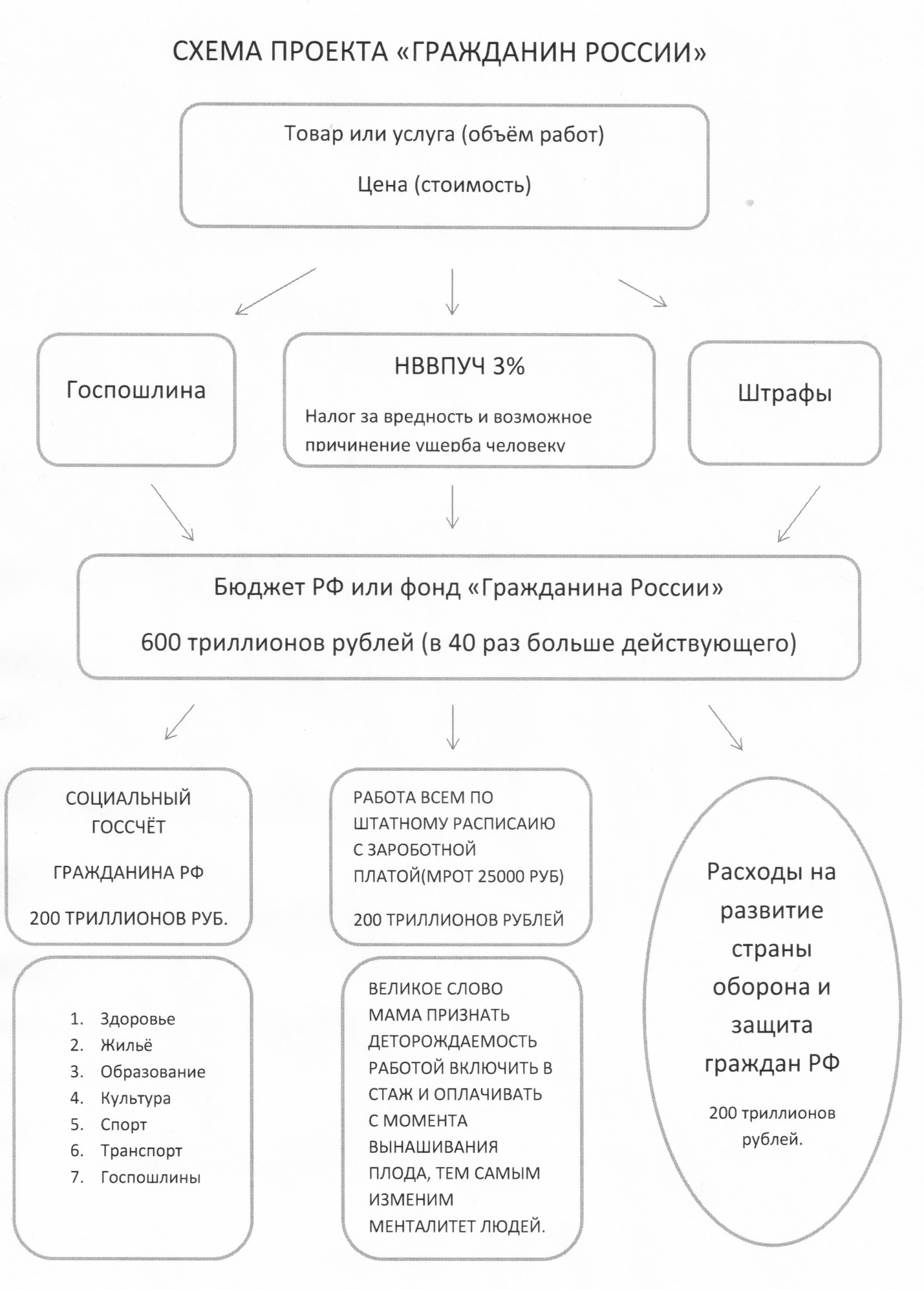 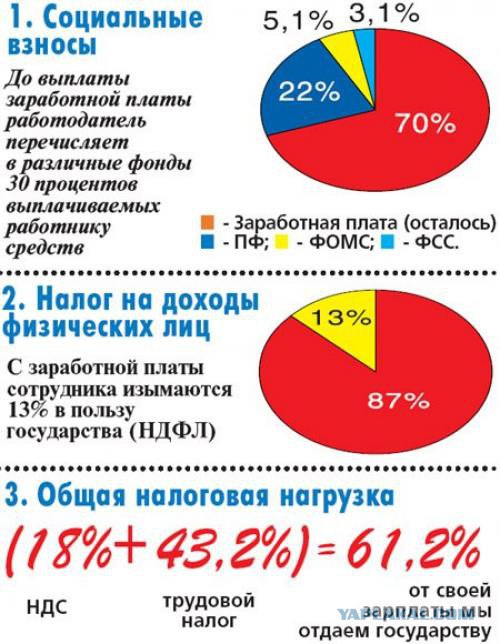 